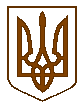 КНЯЖИЦЬКА  СІЛЬСЬКА  РАДАКИЄВО-СВЯТОШИНСЬКОГО РАЙОНУ КИЇВСЬКОЇ ОБЛАСТІДВАДЦЯТЬ ДЕВЯТА    СЕСІЯ  СЬОМОГО  СКЛИКАННЯР І Ш Е Н Н Я27 лютого  2019 року                   					                                     №381село КняжичіПро затвердження Положенняпро конкурсний відбір суб'єктів оціночної діяльності з експертної грошової оцінки земельних ділянок, на яких розташовані об'єкти нерухомого  майнаВідповідно до Земельного кодексу України, Закону України «Про оцінку земель», наказу Міністерства аграрної політики та продовольства України від 25.09.2012р. № 579 «Про затвердження Порядку закупівлі послуг з виконання робіт із землеустрою, оцінки земель та визначення виконавця земельних торгів на конкурентних засадах», керуючись Законом України «Про місцеве самоврядування в Україні», сесія Княжицької сільської ради,-						В И Р І Ш И Л А :Затвердити “ Положення про конкурсний відбір суб'єктів оціночної діяльності з експертної грошової оцінки земельних ділянок, на яких розташовані об'єкти нерухомого  майна” ( додається).Затвердити склад комісії з відбору суб'єктів оціночної діяльності з експертної грошової оцінки земельних ділянок, що підлягають продажу ( додається).Рішення набирає чинності від дня його оприлюднення. Контроль за виконанням цього рішення покласти на постійну комісію Княжицької сільської ради по агропромисловому виробництву та землекористуванню.              Сільський голова                                                                 О.О.Шинкаренко                                                                                                  Додаток №1                                                                                              до рішення 29 сесії 7 скликання                                                                                               Княжицької  сільської ради                                                                                             від 27.02.2019 р.№381Положення про конкурсний відбір суб’єктів оціночної діяльності з експертної грошової оцінки земельних ділянок, на яких розташовані об’єкти нерухомого майна Загальні положенняПоложення про конкурсний відбір суб’єктів оціночної діяльності з експертної грошової оцінки земельних ділянок, на яких розташовані об’єкти нерухомого майна (далі - Положення), розроблено відповідно до Земельного кодексу України, законів України Про оцінку майна, майнових прав та професійну оціночну діяльність в Україні», «Про засади державної регуляторної політики у сфері господарської діяльності», «Про оцінку земель», «Про публічні закупівлі», «Про місцеве самоврядування в Україні», постанови Кабінету міністрів України від 22 квітня 2009 р. N 381 «Порядок здійснення розрахунків з розстроченням платежу за придбання земельної ділянки державної та комунальної власності».Положення розроблено з метою забезпечення конкурсних засад та неупередженості у відборі суб’єктів оціночної діяльності для проведення експертної грошової оцінки земельних ділянок, на яких розташовані об’єкти нерухомого майна, які підлягають продажу.Це Положення визначає процедуру конкурсного відбору суб’єктів оціночної діяльності для проведення експертної грошової оцінки земельних ділянок, на яких розташовані об’єкти нерухомого майна (далі – Конкурс).Комісія має право, у разі виявлення випадків заниження вартості ділянок, в подальшому відмовляти недобросовісним суб’єктам оціночної діяльності в участі у конкурсах.Члени комісії не можуть мати майнові стосунки з учасниками Конкурсу.У цьому Положенні наведені нижче терміни вживаються в такому значенні: суб’єкт оціночної діяльності (учасник Конкурсу) – суб'єкти господарювання незалежно від їх організаційно-правової форми та форми власності, що мають у своєму складі оцінювачів з експертної грошової оцінки земельних ділянок та які зареєстровані у Державному реєстрі сертифікованих інженерів-землевпорядників;об’єкт експертної грошової оцінки – земельні ділянки або сукупність земельних ділянок на території Княжицької сільської ради;експертна грошова оцінка земельних ділянок - результат визначення вартості земельної ділянки та пов'язаних з нею прав оцінювачем (експертом з питань оцінки земельної ділянки) із застосуванням сукупності підходів, методів та оціночних процедур, що забезпечують збір та аналіз даних, проведення розрахунків і оформлення результатів у вигляді звіту; конкурсна документація – конкурсна пропозиція та підтверджуючі документи, передбачені умовами Конкурсу, що подаються до конкурсної комісії;конкурсна пропозиція – пропозиція учасника Конкурсу щодо вартості та строку виконання послуг з оцінки земель;підтверджуючі документи – документи, що визначають правовий статус претендента та містять інформацію про оцінювачів, їх практичний досвід, а також відповідні документи, що підтверджують право на надання землеоціночних послуг.Порядок утворення та діяльність конкурсної комісії2.1. Конкурсний відбір суб’єктів оціночної діяльності здійснюється конкурсною Комісією у складі 5-ти осіб (далі – Комісія), склад якої затверджено рішенням Княжицької сільської ради.2.2. Очолює Комісію голова Комісії. У разі відсутності голови Комісії його обов’язки виконує заступник Голови Комісії.Голова Комісії у межах наданих повноважень:скликає засідання Комісії;головує на засіданнях Комісії;дає доручення, обов’язкові для виконання членами Комісії;організовує підготовку матеріалів для подання на розгляд Комісії;представляє Комісію у відносинах з установами та організаціями.2.3. Секретар комісії:готує матеріали для розгляду на засіданні Комісії;забезпечує виконання доручень голови Комісії;оформлює протоколи засідань Комісії.2.4. На період довготривалої відсутності голови Комісії та (або) секретаря Комісії (через хворобу, у разі відпустки тощо) їх повноваження надаються сільським головою будь-якому члену Комісії.2.5. До повноважень Комісії належать:підготовка інформаційного повідомлення про оголошення Конкурсу;підготовка для розгляду Комісією пропозицій щодо переліку претендентів, яких пропонується визнати учасниками Конкурсу, а також стосовно претендентів, які не можуть бути допущені до участі у Конкурсі;розгляд поданих претендентами підтверджуючих документів з метою з’ясування їх повноти і відповідності;повідомлення претендентів про недопущення його до участі у Конкурсі у зв’язку з порушеннями вимог цього Положення в частині відповідності, повноти та своєчасності подання конкурсної документації.2.6. Засідання Комісії є правомочним у разі присутності на ньому не менше 2/3 її кількісного складу.2.7. Конкурс проводиться за наявності не менше як двох учасників.Підготовка до проведення КонкурсуІнформація про проведення Конкурсу публікується в друкованих засобах масової інформації та розміщується на офіційному сайті сільської ради в мережі Інтернет не пізніше ніж за 10 днів до оголошеної дати проведення Конкурсу.Інформація про умови проведення Конкурсу з відбору суб’єктів оціночної діяльності повинна містити наступне:дату, час і місце проведення Конкурсу;відомості про об’єкт оцінки (площа, цільове призначення, місце розташування, мета оцінки);кінцевий термін подання документів, який має становити не менше 3 робочих днів до дати проведення Конкурсу;термін виконання робіт в календарних днях (у разі потреби);перелік підтверджуючих документів, які подаються на розгляд комісії;кваліфікаційні вимоги до учасників Конкурсу (вимоги щодо практичного досвіду з оцінки земельних ділянок);місцезнаходження комісії, контактні телефони.Конкурсна документація подається в запечатаному конверті, на якому, крім поштових реквізитів, робиться відмітка «На конкурс з відбору виконавців послуг з проведення експертної грошової оцінки земельних ділянок, на яких розташовані об’єкти нерухомого майна» із зазначенням дати проведення конкурсу.Конкурсна документація подається в запечатаному конверті з описом підтверджуючих документів, що містяться в конверті та заявою на участь у Конкурсі за встановленою формою (додаток 2 до Положення);До підтверджуючих документів належать:копія установчих документів претендента;копії кваліфікаційних документів оцінювачів, які працюють у штатному складі та яких буде залучено до проведення оцінки та підписання звіту про експертну грошову оцінку земельних ділянок;письмові згоди оцінювачів, яких буде додатково залучено претендентом до проведення робіт з експертної грошової оцінки земельних ділянок та підписання звіту про експертну грошову оцінку земельних ділянок, завірені їхніми особистими підписами;інформація про претендента (документ, який містить відомості про претендента щодо його досвіду роботи, кваліфікації та особистого досвіду роботи оцінювачів, які працюють у його штатному складі та додатково залучаються ним);копія кваліфікаційного сертифікату інженера-землевпорядника;конкурсні пропозиції щодо вартості виконання робіт відповідно до калькуляції витрат, пов’язаних із виконанням робіт, а також строк виконання робіт з експертної оцінки земельної ділянки;кошторис на надання послуг.Конкурсна пропозиція претендента має містити пропозицію щодо вартості виконання робіт, калькуляції витрат, пов'язаних з виконанням робіт, а також терміну виконання робіт, якщо він не визначений в інформації про проведення Конкурсу.Усі документи та копії документів посвідчуються підписом керівника суб’єкта оціночної діяльності та скріплюються печаткою.Приймання заяв припиняється за 5 (п’ять) робочих днів до дати проведення конкурсу.Суб’єкт оціночної діяльності несе відповідальність за достовірність поданої ним інформації та документів. Претендент має право відкликати свою заяву до дати проведення Конкурсу, повідомивши про це письмово Комісію.4. Порядок проведення Конкурсу4.1. Засідання комісії проводиться в разі присутності не менше 2/3 членів її складу. Конкурс проводиться за наявності не менше двох учасників.4.2. Конверти учасників конкурсу відкриваються на засіданні Комісії у день проведення конкурсу.4.3. Під час обрання переможця Конкурсу враховується:кількість та кваліфікація оцінювачів, які перебувають у штатному складі учасника Конкурсу, а також тих, що додатково ним залучаються для проведення оцінки земельних ділянок;досвід учасника Конкурсу з оцінки земельних ділянок;практичний досвід оцінювачів щодо оцінки земельних ділянок;запропонована учасником Конкурсу ціна виконання робіт та термін виконання робіт в порівнянні із звичайною ціною та термінами;кількість Конкурсів, у яких учасник Конкурсу брав участь, та кількість перемог у цих конкурсах;кількість невиконаних договорів на проведення оцінки земельних ділянок, укладених Княжицькою сільською радою із зазначеним учасником Конкурсу, та причини такого невиконання;кількість звітів про експертну грошову оцінку земельних ділянок, які на час проведення Конкурсу підготовлені (готуються) претендентом на виконання договорів, укладених з іншими замовниками за підсумками попередніх Конкурсів;наявність зауважень до звітів про експертну грошову оцінку земельних ділянок, виконаних учасником Конкурсу.4.4. Рішення комісії приймається шляхом голосування.Члени комісії повинні голосувати за кожного учасника Конкурсу «за» чи «проти». Учасник Конкурсу, пропозиції якого найповніше відповідають умовам Конкурсу, а також є оптимальними з урахуванням якості виконуваних робіт з оцінки і їх ціни, та який отримав найбільшу кількість голосів «за» присутніх на засіданні членів комісії (але не менше половини голосів членів комісії, присутніх на засіданні), визнається переможцем. У разі рівної кількості голосів, голос голови Комісії є вирішальним.За результатами голосування членів комісії, присутніх на засіданні, переможцем Конкурсу може бути не визнаний жоден з його учасників. У таких випадках комісія переносить прийняття рішення про визнання переможця Конкурсу на наступне засідання та пропонує усім учасникам Конкурсу подати додаткові пропозиції щодо умов оплати робіт та додаткові відомості щодо досвіду з оцінки земельних ділянок або призначити повторний конкурс.4.5. Результати конкурсу оформляються протоколом, який підписується усіма присутніми на засіданні членами комісії і затверджується головою комісії у тижневий термін з дня прийняття комісією рішення щодо визначення переможця.4.6. Затверджений протокол є підставою для укладання договору на проведення експертної оцінки.4.7. Після проведення Конкурсу комісія письмово (або в інший спосіб) інформує про результати конкурсу. Інформація про результати конкурсу також оприлюднюється на офіційному сайті Княжицької сільської ради не пізніше ніж через 5 робочих днів після проведення конкурсу.4.8. Інформація про конкурсні пропозиції розголошенню не підлягає.4.9. Якщо учасники конкурсу не згідні з результатами конкурсу, вони можуть оскаржити рішення комісії в установленому законом порядку.Сільський голова	                                                        О.О.Шинкаренко											                                              Додаток №2                                                                                              до рішення 29 сесії 7 скликання                                                                                               Княжицької  сільської ради                                                                                             від 27.02.2019 р.№381СКЛАДкомісії з відбору суб'єктів оціночної діяльності з експертної грошової оцінки земельних ділянок, що підлягають продажуголова комісії – О.О.Шинкаренко сільський голова Княжицької сільської ради;заступник голови комісії – О.М.Бортніцька спеціаліст-землевпорядник Княжицької сільської ради;                                                       секретар комісії – К.В.Анахатунян секретар Княжицької сільської ради; член комісії – Л.В.Гребенюк депутат Княжицької сільської ради; член комісії – Л.Ю.Дудич  депутат Княжицької  сільської ради;       Сільський голова                                          О.О.Шинкаренко